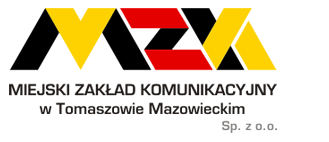 Tomaszów Maz. dnia 04-11-2016 Miejski Zakład Komunikacyjny W Tomaszowie Mazowieckim Sp. z o.o.ul. Warszawska 109/111							97-200 Tomaszów MazowieckiTel. 517-358-977e-mail: mzk@mzktomaszow.plPROTOKÓŁ STANOWIĄCY DOKUMENT WYBORU OFERTYW POSTĘPOWANIU PROWADZONYM NA PODSTAWIE ART. 4 PKT 8 USTAWY PRAWO ZAMÓWIEŃ PUBLICZNYCHW związku z realizacją projektu pn.: „Niskoemisyjne autobusy hybrydowe wraz z zapleczem technicznym do ich obsługi elementami nowoczesnego systemu transportu zbiorowego w Tomaszowie Mazowieckim” współfinansowanego ze środków Regionalnego Programu Operacyjnego Województwa Łódzkiego na lata 2014-2020, Oś priorytetowa: III Transport, Działanie: III.1 Niskoemisyjny Transport Miejski, Poddziałanie: III.1.2 Niskoemisyjny Transport Miejski, Zamawiający zwrócił się z zapytaniem ofertowym dotyczącym pełnienia nadzoru autorskiego/nadzoru prac w zakresie wszystkich branż nad realizacją budowy nowej bazy autobusowej dla Miejskiego Zakładu Komunikacyjnego w Tomaszowie Mazowieckim Sp. z o.o., która stanowić będzie zaplecze techniczne do obsługi niskoemisyjnych autobusów hybrydowych.Wartość jaką zamawiający przeznaczył na sfinansowanie zamówienia wynosi 20 000zł netto,+ podatek VAT 23%  tj. brutto 24 600,00 zł Sposób upublicznienia zapytania ofertowego: wysłanie zapytanie ofertowego do trzech potencjalnych wykonawców,  W celu zachowania zasady konkurencyjności w dniu 20.10.2016 drogą mailową zostało wysłane zaproszenie do złożenia oferty do  trzech biur architektonicznych oferujących usługi z zakresu określonego w zapytaniu.strona internetowa Zamawiającego. W celu zachowania zasady konkurencyjności w dniu 20.10. 2016 r. zapytanie ofertowe zostało opublikowano na stronie internetowej Zamawiającego. http://www.mzktomaszow.pl/bip/przetargi/3. W celu oceny nadesłanych ofert przyjęto następujące kryteria oceny:4. Wykaz otrzymanych ofert. Do dnia 28.10.2016 r. do godziny 11.30 tj. do upływu terminu składania ofert w odpowiedzi na zapytanie ofertowe wpłynęła 1 oferta wraz z wymaganymi załącznikami:Oferta uzyskała następującą liczbę punktów : 100 pkt5. Skład Komisji. W celu oceny przesłanych ofert powołana została ze strony Zamawiającego Komisja w składzie:1.		Andrzej Przybysz				      dyrektor ds. techniczno-eksploatacyjnych2. 		Krzysztof Maciejewski			      kierownik działu gospodarki wewnętrznej 3.		Marian Pieczyński	                                  kierownik działu obsługi i naprawy pojazdów4. 		Zbigniew Kowalski		                    referent ds. gosp. materiałowej6. Stwierdza się, że w wyniku postępowania wybrano następującego WykonawcęPodpisy Komisji :Lp.Nazwa wykonawcyAdres wykonawcy wraz z danymi kontaktowymi1ART Artur Grodziński
ul. Grottgera 2633-100 Tarnów
email: art.tarnow@wp.pl2APA Wach Architekciul. Grażyny 13/15 lok 11
02-548 Warszawa
email: biuro@wach-architekci.pl
3METROPOLISbiuro architektoniczneul. Narutowicza 1270-240 Szczecinemail:info@biurometropolis.pl Kryteria wyboruZnaczenieCena netto100%Lp.Nazwa wykonawcyAdres wykonawcy wraz z danymi kontaktowymiData i godzina dostarczenia do siedziby1METROPOLISbiuro architektoniczneul. Narutowicza 1270-240 Szczecinemail:info@biurometropolis.pl 28.10.2016godz. 8.40Lp. Imię i nazwiskoFunkcja (stanowisko) służboweWykonawca Uzasadnienie wyboruMETROPOLISbiuro architektoniczne ul. Narutowicza 1270-240 Szczecinemail:info@biurometropolis.pl Wykonawca zaproponował cenę za realizację zamówienia, która mieści się w budżecie projektu Zamawiającego. Wykonawca spełnia wszelkie wymogi ogłoszenia pod względem formalnym jak i merytorycznym, w związku z czym będzie pełnił nadzór autorski/nadzoru prac w zakresie wszystkich branż nad realizacją budowy nowej bazy autobusowej dla Miejskiego Zakładu Komunikacyjnego w Tomaszowie Mazowieckim Sp. z o.o.,